+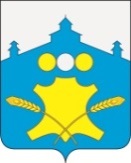 Сельский СоветГригоровского сельсоветаБольшемурашкинского муниципального районаНижегородской областиР Е Ш Е Н И Е_04 сентября 2017 года									№30О внесении изменений в Положение о муниципальной службе в администрации Григоровского сельсовета Большемурашкинского муниципального района, утвержденное решением сельского Совета Григоровского сельсовета от 30.03.2012года № 7    В соответствии с Законом Нижегородской области от 03.08.2007 года №99-З «О муниципальной службе в Нижегородской области» (в редакции Закона от 05.07.2017 №73-З), в целях установления правовых основ организации и прохождения муниципальной службы в Григоровском сельсовете, сельский Совет Григоровского сельсовета р е ш и л:1. Внести изменения в Положение о муниципальной службе в администрации Григоровского сельсовета Большемурашкинского муниципального района, утвержденное решением сельского Совета Григоровского сельсовета 30.03.2012г № 7 (с изменениями, внесенными решениями сельского Совета от 25.03.2014 года № 5, от 10.02.2015 года № 8, от 16.05.2016 года №19,  от 25.10.2016 года №33,  от 03.03.2017 года № 4, от 16.05.2017 года № 20) изменения:1.1. в пункте 5.5. раздела 5:а) подпункт 4 изложить в следующей редакции:"4) при стаже муниципальной службы 15 лет и более - 10 календарных дней.";б) подпункт 5 признать утратившим силу;2. Сохранить для муниципальных служащих, имеющих на день вступления в силу Закона Нижегородской области «О внесении изменений в Закон Нижегородской области "О муниципальной службе в Нижегородской области" от 05.07.2017 года № 73-З неиспользованные ежегодные оплачиваемые отпуска или части этих отпусков, право на их использование, а также право на выплату денежной компенсации за неиспользованные ежегодные оплачиваемые отпуска или части этих отпусков.3. Исчислять в соответствии с требованиями статьи 20 Закона Нижегородской области от 3 августа 2007 года № 99-З "О муниципальной службе в Нижегородской области" (в редакции от 05.07.2017 года № 73-З) и раздела 5 Положения о муниципальной службе в администрации Григоровского сельсовета Большемурашкинского муниципального района продолжительность ежегодных оплачиваемых отпусков, предоставляемых муниципальным служащим, замещающим должности муниципальной службы на день вступления в силу Закона Нижегородской области от 05.07.2017 № 73-З «О внесении изменений в Закон Нижегородской области "О муниципальной службе в Нижегородской области" начиная с их нового служебного года.4. Настоящее решение подлежит официальному опубликованию (обнародованию).Глава местного самоуправления                                                                    председатель сельского Совета                                     Л.Ю.Лесникова